Publicado en Barcelona,  el 19/03/2019 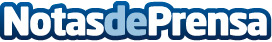 El 'Estudio de mercado 2019' asevera un crecimiento de la industria de eventos y reuniones de un 2%Las tendencias relevantes para los próximos años son la captación estratégica de datos y la microsegmentación de las audiencias que permitirán una mayor personalización en los contenidos y objetivos, así como una mayor relevancia de los eventosDatos de contacto:Isabella MullerResponsable de comunicación932720927Nota de prensa publicada en: https://www.notasdeprensa.es/el-estudio-de-mercado-2019-asevera-un Categorias: Internacional Nacional Marketing Emprendedores E-Commerce Recursos humanos http://www.notasdeprensa.es